REQUERIMENTO Nº 4/2019Requer Voto de Pesar pelo falecimento do Sr. Aparecido Cerchiari, ocorrido recentemente. Senhor Presidente, Nos termos do Art. 102, Inciso IV, do Regimento Interno desta Casa de Leis, requeiro a Vossa Excelência que se digne a registrar nos Anais desta Casa de Leis voto de profundo pesar pelo falecimento do Sr. Aparecido Cerchiari último dia 31de dezembro. Requeiro, ainda, que desta manifestação seja dada ciência aos seus familiares, encaminhando cópia do presente à Rua Duque de Caxias, 1444, Vila Linopolis.Justificativa:Tinha 81 anos, vindo a falecer no dia 31 de dezembro de 2018. Era casado e deixou viúva a Sra. Maria do Carmo Panisio Cerchiari. Deixa inconsoláveis os filhos Neide, Alcides, Sônia, Iraides e Alexandre, além de familiares e amigos.Benquisto por todos os familiares e amigos, seu passamento causou grande consternação e saudades; todavia, sua memória há de ser cultuada por todos que em vida o amaram.Que Deus esteja presente nesse momento de separação e dor, para lhes dar força e consolo.É, pois, este o Voto, através da Câmara de Vereadores, em homenagem póstuma e em sinal de solidariedade.Plenário “Dr. Tancredo Neves”, em 02 de janeiro de 2.019. Gustavo Bagnoli-vereador-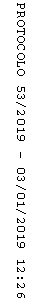 